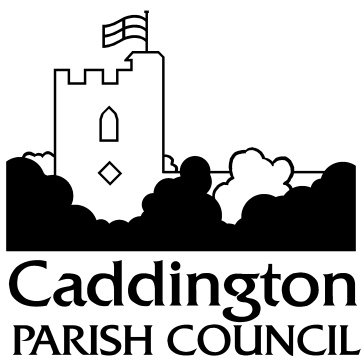 PERSONNEL COMMITTEE TERMS OF REFERENCE CONSTITUTIONThe Personnel Committee shall consist of 6 members (Chairman M Russell, Vice Chair M Tomlin, Parish Councillors H Palmer, S. Quinn, V Malone, M Mackey) Members to be confirmed or re-elected at May Annual Meeting.MEETINGSMeetings of the Personnel Committee will be arranged on an ad-hoc basis when required.QUORUMA quorum shall consist of three members of the committee.STANDING ORDERSThe Councils Standing Orders shall apply to the committee in so far as they may be appropriate.RULES OF THE COMMITTEEThe Personnel Committee shall have below delegated powers:To consider levels of staffing and make recommendations to the Council; thereafter to implement decisions to recruit in accordance with current guidance from NALC; To consider current contracts and conditions of employment and ensure that they follow the current guidance from NALC;  To undertake Staff Appraisals and Welfare meetings;To consider training needs that arise from staff appraisals and as a result of other initiatives; To review salaries in accordance with current contracts and guidance from NALC and make recommendations to the Council; To consider recommendations relating to Health & Safety at Work and Risk Management made by the Clerk and implement necessary changes provided that any cost does not exceed £500. Recommend changes exceeding £500 are to be referred to the Council; When dealing with issues of a confidential nature, the public and press be temporarily excluded;  The Committee is authorised to establish Working Groups and Sub-Committees and to appoint advisors as and when necessary, to assist in its work.This document will be reviewed as and when necessary and appropriate and at a minimum on an annual basis at the May meeting.  	Last review October 2023